КАРАР                                                                       ПОСТАНОВЛЕНИЕ 14 май 2019 й.                     № 16                                               14 мая 2019 г.Об утверждении плана антинаркотических мероприятий  на территории сельского поселения Карагушский  сельсовет муниципального района Стерлибашевский район Республики Башкортостан на 2019-2021 годы.В целях минимизации распространения наркомании, руководствуясь Указами Президента Российской Федерации от 09.06.2010 года № 690 «Об утверждении Стратегии государственной антинаркотической политики Российской Федерации до 2020 года»( в ред.  от 23.02.2018г.), от 18.10.2007 года № 1374 « О дополнительных мерах по противодействию незаконному обороту наркотических средств, психотропных веществ и их прекурсоров»  ( в ред. от  11.10.2018г.)ПОСТАНОВЛЯЮ: Утвердить план антинаркотических мероприятий  на территории сельского поселения Карагушский сельсовет муниципального района Стерлибашевский район Республики Башкортостан на 2019-2021 годы (приложение №1)2.Утвердить состав антинаркотической комиссии администрации сельского поселения Карагушский  сельсовет муниципального района Стерлибашевский район РБ (приложение №2) 3.Контроль за исполнением настоящего постановления оставляю за собой. 4.Настоящее постановление опубликовать на информационных стендах и на официальном сайте сельского поселения.Глава сельского поселения                                                   Р.Ф.Туктаров                                                                                   							                                                                                      Приложение № 1 к постановлению                                                                               СП Карагушский сельсовет                                                                                       МР Стерлибашевский район РБ                                                                                                     от «14» мая 2019 г. №16 План  антинаркотических мероприятий  на территории сельского поселения Карагушский сельсовет муниципального района Стерлибашевский район Республики Башкортостан  на 2019-2021 г.г.                                                                                        Приложение № 1 к постановлению                                                            СП Карагушский сельсовет                                                                   МР Стерлибашевский район РБ                                                                                       от «14» мая 2019 г. № 16Составантинаркотической комиссии администрации сельского поселения  Карагушский  сельсовет муниципального района  Стерлибашевский район Республики БашкортостанПредседатель комиссии –   Туктаров Р.Ф.. глава сельского поселения ;   Заместитель председателя – Хасанов Т.Б.-  староста сельского поселения  ( по				    согласованию)Секретарь комиссии –     Акчурина А.Х.-  управляющий делами сельского поселения ;  Члены комиссии  -   Киреева Н.Х. -  фельдшер  ФАП ( по согласованию);                                     - Асфандиярова Г.М. - худрук СДК  ( по  согласованию);                                     -Фахрутдинова Г.Ф. -  библиотекарь( по согласованию)  - Хайбуллина В.В.- заведующий   МБДОУ  ( по    согласованию)             БАШҠОРТОСТАН  РЕСПУБЛИКАҺЫ                             СТӘРЛЕБАШ РАЙОНЫ                                              МУНИЦИПАЛЬ РАЙОНЫНЫҢ                                             ҠАРАFОШ АУЫЛ СОВЕТЫ                                                         АУЫЛ БИЛӘМӘҺЕ                                                                                          ХАКИМИӘТЕ453186,Kарағош,Һәyбән урамы,1                                        тел. (34739)2-35-40, факс (34739) 2-35-40,                              E-mail admkaragush1@rambler. ru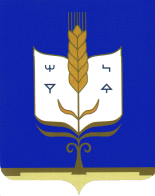 АДМИНИСТРАЦИЯ                                                                                                  СЕЛЬСКОГО ПОСЕЛЕНИЯ                                                                                                                                                                                                                       КАРАГУШСКИЙ СЕЛЬСОВЕТ                                           МУНИЦИПАЛЬНОГО РАЙОНА                          СТЕРЛИБАШЕВСКИЙ  РАЙОН                               РЕСПУБЛИКИ БАШКОРТОСТАН453186, Карагуш,ул.Саубанова,1                                                тел. (34739)2-35-40, факс (34739) 2-35-40,                                         E-mail admkaragush1@rambler. ru№Содержание мероприятияСроки Ответственные исполнители1. Подготовка к проведению мероприятий, направленных на борьбу с незаконным оборотом наркотиков1. Подготовка к проведению мероприятий, направленных на борьбу с незаконным оборотом наркотиков1. Подготовка к проведению мероприятий, направленных на борьбу с незаконным оборотом наркотиков1. Подготовка к проведению мероприятий, направленных на борьбу с незаконным оборотом наркотиков1Взаимодействие с учреждениями культуры, библиотеками для  размещения листовок.постоянноАнтинаркотическая комиссия  2Обновлять агитационные доски с информацией о вреде наркотиков, алкоголя, табакокурения, с призывами вести здоровый образ жизни    в библиотеках, учреждениях культуры.ежеквартальноАнтинаркотическая комиссия2. Антинаркотические мероприятия2. Антинаркотические мероприятия2. Антинаркотические мероприятия2. Антинаркотические мероприятия1Информирование населения о контактных телефонах анонимной «Горячей линии» для приема сообщений о местах продажи наркотиков и других правонарушенийпостоянноАнтинаркотическая комиссия2Разъяснительная работа с землепользователями и землевладельцами поселения об ответственности за незаконное культивирование запрещенных к возделыванию растений, содержащих наркотические средства, и непринятие мер по их уничтожению и вручение уведомлениеапрель- сентябрьАнтинаркотическая комиссия3Проведение собраний с населением по профилактике наркомании, алкоголизмапостоянноАнтинаркотическая комиссияАдминистрация СП4Участие представителей администрации, антинаркотической комиссии поселения в рейдах по выявлению фактов произрастания или незаконного культивирования наркосодержащих растений.июнь-сентябрьАнтинаркотическая комиссияАдминистрация СП5Проведение мероприятий по выявлению лиц, входящих в группу риска, по индивидуальной работе с неблагополучными семьями постоянно Антинаркотическая комиссияАдминистрация СП7Проведение консультаций подростков, попавших в трудную жизненную ситуацию с привлечением специалистов узкого профиля (психолог, нарколог и т.д.)по мере необходимостиАнтинаркотическая комиссияФАП8Организация социально- значимой деятельности детей, подростков и молодежи по месту жительства, трудоустройство на период летних каникул.Антинаркотическая комиссия          Администрация СПФАППосещение неблагополучных семей и семей социального рискапостоянноАнтинаркотическая комиссия                                  Администрация СП    ФАП(по согласованию)8Беседы, игровые программы для молодежи по профилактике наркомании, алкоголизма, мероприятия, пропагандирующие здоровый образ жизни : -  Организация  и проведение в библиотеке и СДК бесед на тему: «Мы против наркотиков», «Жизнь без наркотиков», «Юность без наркотиков»Организация и проведение акции- концерта «Музыке-да! Наркотикам – нет!». Организация видеосмотров по профилактике правонарушений, противодействию злоупотреблению наркотическими средствами  постоянноАнтинаркотическая комиссия Администрация СП Библиотека,СДК,ФАП(по согласованию)9Проведение рейдов по проверке дискотек, молодёжных массовых мероприятий в вечернее времяежеквартальноАнтинаркотическая комиссия